Table 9.1 Science, arts and professional qualifications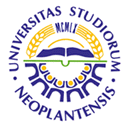 UNIVERSITY OF NOVI SADFACULTY OF AGRICULTURE 21000 NOVI SAD, TRG DOSITEJA OBRADOVIĆA 8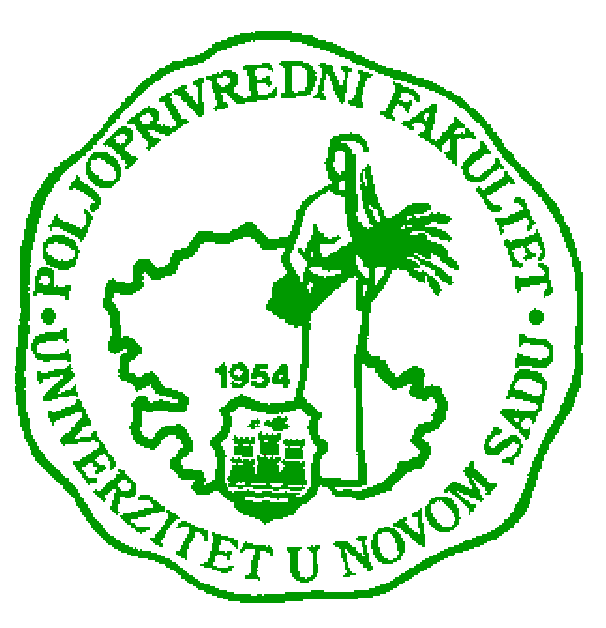 Study Programme AccreditationMASTER ACADEMIC STUDIES IN PLANT MEDICINEName and last name:Name and last name:Name and last name:Name and last name:Name and last name:Name and last name:Aleksandra P. PetrovićAleksandra P. PetrovićAleksandra P. PetrovićAleksandra P. PetrovićAleksandra P. PetrovićAcademic title:Academic title:Academic title:Academic title:Academic title:Academic title:Teaching Assistant Teaching Assistant Teaching Assistant Teaching Assistant Teaching Assistant Name of the institution where the teacher works full time and starting date:Name of the institution where the teacher works full time and starting date:Name of the institution where the teacher works full time and starting date:Name of the institution where the teacher works full time and starting date:Name of the institution where the teacher works full time and starting date:Name of the institution where the teacher works full time and starting date:University of Novi Sad, Faculty of Agriculture; 21. 09. 2005.University of Novi Sad, Faculty of Agriculture; 21. 09. 2005.University of Novi Sad, Faculty of Agriculture; 21. 09. 2005.University of Novi Sad, Faculty of Agriculture; 21. 09. 2005.University of Novi Sad, Faculty of Agriculture; 21. 09. 2005.Scientific or art field:Scientific or art field:Scientific or art field:Scientific or art field:Scientific or art field:Scientific or art field:ZoologyZoologyZoologyZoologyZoologyAcademic carieerAcademic carieerAcademic carieerAcademic carieerAcademic carieerAcademic carieerAcademic carieerAcademic carieerAcademic carieerAcademic carieerAcademic carieerYearInstitutionInstitutionInstitutionInstitutionInstitutionFieldFieldAcademic title election:Academic title election:Academic title election:2012University of Novi Sad, Faculty of AgricultureUniversity of Novi Sad, Faculty of AgricultureUniversity of Novi Sad, Faculty of AgricultureUniversity of Novi Sad, Faculty of AgricultureUniversity of Novi Sad, Faculty of Agriculture Zoology ZoologyPhD thesis:PhD thesis:PhD thesis:------Specialization:Specialization:Specialization:------Magister thesisMagister thesisMagister thesis2010University of Novi Sad, Faculty of AgricultureUniversity of Novi Sad, Faculty of AgricultureUniversity of Novi Sad, Faculty of AgricultureUniversity of Novi Sad, Faculty of AgricultureUniversity of Novi Sad, Faculty of AgricultureZoologyZoologyBachelor's thesisBachelor's thesisBachelor's thesis2003University of Novi Sad, Faculty of AgricultureUniversity of Novi Sad, Faculty of AgricultureUniversity of Novi Sad, Faculty of AgricultureUniversity of Novi Sad, Faculty of AgricultureUniversity of Novi Sad, Faculty of AgricultureZoologyZoologyList of courses being held by the teacher in the accredited study programmesList of courses being held by the teacher in the accredited study programmesList of courses being held by the teacher in the accredited study programmesList of courses being held by the teacher in the accredited study programmesList of courses being held by the teacher in the accredited study programmesList of courses being held by the teacher in the accredited study programmesList of courses being held by the teacher in the accredited study programmesList of courses being held by the teacher in the accredited study programmesList of courses being held by the teacher in the accredited study programmesList of courses being held by the teacher in the accredited study programmesList of courses being held by the teacher in the accredited study programmesIDCourse nameCourse nameCourse nameCourse nameCourse nameStudy programme name, study typeStudy programme name, study typeStudy programme name, study typeNumber of active teaching classes1.3ОST1О02 BiologyBiologyBiologyBiologyBiologyAnimal Science; First level - Undergraduate Academic Studies (Bachelor)Animal Science; First level - Undergraduate Academic Studies (Bachelor)Animal Science; First level - Undergraduate Academic Studies (Bachelor)0+22.3ОST2I34 ZooecologyZooecologyZooecologyZooecologyZooecologyAnimal Science; First level - Undergraduate Academic Studies (Bachelor)Animal Science; First level - Undergraduate Academic Studies (Bachelor)Animal Science; First level - Undergraduate Academic Studies (Bachelor)0+23.3ОFM3О10Agricultural zoology with ecologyAgricultural zoology with ecologyAgricultural zoology with ecologyAgricultural zoology with ecologyAgricultural zoology with ecologyPlant Medicine; First level - Undergraduate Academic Studies (Bachelor)Plant Medicine; First level - Undergraduate Academic Studies (Bachelor)Plant Medicine; First level - Undergraduate Academic Studies (Bachelor)0+14.3ОFM4О14Acarology and NematologyAcarology and NematologyAcarology and NematologyAcarology and NematologyAcarology and NematologyPlant Medicine; First level -Undergraduate Academic Studies (Bachelor)Plant Medicine; First level -Undergraduate Academic Studies (Bachelor)Plant Medicine; First level -Undergraduate Academic Studies (Bachelor)0+15.3ОАG4О17 BiodiversityBiodiversityBiodiversityBiodiversityBiodiversityAgroecology and Environmental Protection; First level -Undergraduate Academic Studies (Bachelor)Agroecology and Environmental Protection; First level -Undergraduate Academic Studies (Bachelor)Agroecology and Environmental Protection; First level -Undergraduate Academic Studies (Bachelor)0+0.56.3ОAG6О23Urban zoologyUrban zoologyUrban zoologyUrban zoologyUrban zoologyAgroecology and Environmental Protection; First level -Undergraduate Academic Studies (Bachelor)Agroecology and Environmental Protection; First level -Undergraduate Academic Studies (Bachelor)Agroecology and Environmental Protection; First level -Undergraduate Academic Studies (Bachelor)0+17.3IVM1О01BiologyBiologyBiologyBiologyBiologyVeterinary Medicine; Second level- Integrated Academic StudiesVeterinary Medicine; Second level- Integrated Academic StudiesVeterinary Medicine; Second level- Integrated Academic Studies0+28.3IVM2I79Ecology and Applied Zoology in Veterinary MedicineEcology and Applied Zoology in Veterinary MedicineEcology and Applied Zoology in Veterinary MedicineEcology and Applied Zoology in Veterinary MedicineEcology and Applied Zoology in Veterinary MedicineVeterinary Medicine; Second level- Integrated Academic StudiesVeterinary Medicine; Second level- Integrated Academic StudiesVeterinary Medicine; Second level- Integrated Academic Studies0+0.59.3IVМ10I103Vectors and ZoonosesVectors and ZoonosesVectors and ZoonosesVectors and ZoonosesVectors and ZoonosesVeterinary Medicine; Second level- Integrated Academic StudiesVeterinary Medicine; Second level- Integrated Academic StudiesVeterinary Medicine; Second level- Integrated Academic Studies0+0.5103ООP2О06 BiologyBiologyBiologyBiologyBiologyOrganic Agriculture; First level - Undergraduate Academic Studies (Bachelor)Organic Agriculture; First level - Undergraduate Academic Studies (Bachelor)Organic Agriculture; First level - Undergraduate Academic Studies (Bachelor)0+1.5113МFM1О01Applied ZoologyApplied ZoologyApplied ZoologyApplied ZoologyApplied ZoologyPlant Medicine; Second level- Graduate Academic Studies (Master)Plant Medicine; Second level- Graduate Academic Studies (Master)Plant Medicine; Second level- Graduate Academic Studies (Master)0+2Representative refferences (minimum 5, not more than 10)Representative refferences (minimum 5, not more than 10)Representative refferences (minimum 5, not more than 10)Representative refferences (minimum 5, not more than 10)Representative refferences (minimum 5, not more than 10)Representative refferences (minimum 5, not more than 10)Representative refferences (minimum 5, not more than 10)Representative refferences (minimum 5, not more than 10)Representative refferences (minimum 5, not more than 10)Representative refferences (minimum 5, not more than 10)Representative refferences (minimum 5, not more than 10)Jurišić A., Rajković D., Petrović A. (2009): Ticks (Acarina: Ixodidae) of Fruska gora (the first data). In Invertebrates (Invertebrata) of the Fruska gora Mountain, Odeljenje za prirodne nauke, Matica Srpska, Novi Sad, 55-62, ISBN 978-86-7946-033-2.Jurišić A., Rajković D., Petrović A. (2009): Ticks (Acarina: Ixodidae) of Fruska gora (the first data). In Invertebrates (Invertebrata) of the Fruska gora Mountain, Odeljenje za prirodne nauke, Matica Srpska, Novi Sad, 55-62, ISBN 978-86-7946-033-2.Jurišić A., Rajković D., Petrović A. (2009): Ticks (Acarina: Ixodidae) of Fruska gora (the first data). In Invertebrates (Invertebrata) of the Fruska gora Mountain, Odeljenje za prirodne nauke, Matica Srpska, Novi Sad, 55-62, ISBN 978-86-7946-033-2.Jurišić A., Rajković D., Petrović A. (2009): Ticks (Acarina: Ixodidae) of Fruska gora (the first data). In Invertebrates (Invertebrata) of the Fruska gora Mountain, Odeljenje za prirodne nauke, Matica Srpska, Novi Sad, 55-62, ISBN 978-86-7946-033-2.Jurišić A., Rajković D., Petrović A. (2009): Ticks (Acarina: Ixodidae) of Fruska gora (the first data). In Invertebrates (Invertebrata) of the Fruska gora Mountain, Odeljenje za prirodne nauke, Matica Srpska, Novi Sad, 55-62, ISBN 978-86-7946-033-2.Jurišić A., Rajković D., Petrović A. (2009): Ticks (Acarina: Ixodidae) of Fruska gora (the first data). In Invertebrates (Invertebrata) of the Fruska gora Mountain, Odeljenje za prirodne nauke, Matica Srpska, Novi Sad, 55-62, ISBN 978-86-7946-033-2.Jurišić A., Rajković D., Petrović A. (2009): Ticks (Acarina: Ixodidae) of Fruska gora (the first data). In Invertebrates (Invertebrata) of the Fruska gora Mountain, Odeljenje za prirodne nauke, Matica Srpska, Novi Sad, 55-62, ISBN 978-86-7946-033-2.Jurišić A., Rajković D., Petrović A. (2009): Ticks (Acarina: Ixodidae) of Fruska gora (the first data). In Invertebrates (Invertebrata) of the Fruska gora Mountain, Odeljenje za prirodne nauke, Matica Srpska, Novi Sad, 55-62, ISBN 978-86-7946-033-2.Jurišić A., Rajković D., Petrović A. (2009): Ticks (Acarina: Ixodidae) of Fruska gora (the first data). In Invertebrates (Invertebrata) of the Fruska gora Mountain, Odeljenje za prirodne nauke, Matica Srpska, Novi Sad, 55-62, ISBN 978-86-7946-033-2.Jurišić A., Rajković D., Petrović A. (2009): Ticks (Acarina: Ixodidae) of Fruska gora (the first data). In Invertebrates (Invertebrata) of the Fruska gora Mountain, Odeljenje za prirodne nauke, Matica Srpska, Novi Sad, 55-62, ISBN 978-86-7946-033-2.Jurišić, A., Petrović, A., Rajković, D., Nićin, S. (2010): The application of lambda-cyhalothrin in tick control. Experimental and Applied Acarology, 52:101-109.Jurišić, A., Petrović, A., Rajković, D., Nićin, S. (2010): The application of lambda-cyhalothrin in tick control. Experimental and Applied Acarology, 52:101-109.Jurišić, A., Petrović, A., Rajković, D., Nićin, S. (2010): The application of lambda-cyhalothrin in tick control. Experimental and Applied Acarology, 52:101-109.Jurišić, A., Petrović, A., Rajković, D., Nićin, S. (2010): The application of lambda-cyhalothrin in tick control. Experimental and Applied Acarology, 52:101-109.Jurišić, A., Petrović, A., Rajković, D., Nićin, S. (2010): The application of lambda-cyhalothrin in tick control. Experimental and Applied Acarology, 52:101-109.Jurišić, A., Petrović, A., Rajković, D., Nićin, S. (2010): The application of lambda-cyhalothrin in tick control. Experimental and Applied Acarology, 52:101-109.Jurišić, A., Petrović, A., Rajković, D., Nićin, S. (2010): The application of lambda-cyhalothrin in tick control. Experimental and Applied Acarology, 52:101-109.Jurišić, A., Petrović, A., Rajković, D., Nićin, S. (2010): The application of lambda-cyhalothrin in tick control. Experimental and Applied Acarology, 52:101-109.Jurišić, A., Petrović, A., Rajković, D., Nićin, S. (2010): The application of lambda-cyhalothrin in tick control. Experimental and Applied Acarology, 52:101-109.Jurišić, A., Petrović, A., Rajković, D., Nićin, S. (2010): The application of lambda-cyhalothrin in tick control. Experimental and Applied Acarology, 52:101-109.Petrović, A., Jurišić, A., Rajković, D. (2010): Seasonal distribution and species association among spider mites (Acari: Tetranychidae) and predatory mites (Acari: Phytoseiidae and Stigmaeidae) in Serbian apple orchards. International Journal of Acarology, 36(6): 519-526Petrović, A., Jurišić, A., Rajković, D. (2010): Seasonal distribution and species association among spider mites (Acari: Tetranychidae) and predatory mites (Acari: Phytoseiidae and Stigmaeidae) in Serbian apple orchards. International Journal of Acarology, 36(6): 519-526Petrović, A., Jurišić, A., Rajković, D. (2010): Seasonal distribution and species association among spider mites (Acari: Tetranychidae) and predatory mites (Acari: Phytoseiidae and Stigmaeidae) in Serbian apple orchards. International Journal of Acarology, 36(6): 519-526Petrović, A., Jurišić, A., Rajković, D. (2010): Seasonal distribution and species association among spider mites (Acari: Tetranychidae) and predatory mites (Acari: Phytoseiidae and Stigmaeidae) in Serbian apple orchards. International Journal of Acarology, 36(6): 519-526Petrović, A., Jurišić, A., Rajković, D. (2010): Seasonal distribution and species association among spider mites (Acari: Tetranychidae) and predatory mites (Acari: Phytoseiidae and Stigmaeidae) in Serbian apple orchards. International Journal of Acarology, 36(6): 519-526Petrović, A., Jurišić, A., Rajković, D. (2010): Seasonal distribution and species association among spider mites (Acari: Tetranychidae) and predatory mites (Acari: Phytoseiidae and Stigmaeidae) in Serbian apple orchards. International Journal of Acarology, 36(6): 519-526Petrović, A., Jurišić, A., Rajković, D. (2010): Seasonal distribution and species association among spider mites (Acari: Tetranychidae) and predatory mites (Acari: Phytoseiidae and Stigmaeidae) in Serbian apple orchards. International Journal of Acarology, 36(6): 519-526Petrović, A., Jurišić, A., Rajković, D. (2010): Seasonal distribution and species association among spider mites (Acari: Tetranychidae) and predatory mites (Acari: Phytoseiidae and Stigmaeidae) in Serbian apple orchards. International Journal of Acarology, 36(6): 519-526Petrović, A., Jurišić, A., Rajković, D. (2010): Seasonal distribution and species association among spider mites (Acari: Tetranychidae) and predatory mites (Acari: Phytoseiidae and Stigmaeidae) in Serbian apple orchards. International Journal of Acarology, 36(6): 519-526Petrović, A., Jurišić, A., Rajković, D. (2010): Seasonal distribution and species association among spider mites (Acari: Tetranychidae) and predatory mites (Acari: Phytoseiidae and Stigmaeidae) in Serbian apple orchards. International Journal of Acarology, 36(6): 519-526Jurišić, A., Petrović, A., Rajković, D., Beuković, M. (2012): Monitoring of tick species (Acari: Ixodidae) in Vojvodina hunting resorts. Proceedings of the Hunting Symposium: Modern aspects of sustainable management of game population, 22-24 June, Zemun-Belgrade, pp: 122-125. ISBN: 978-86-7834-153-3, UDC: 639.1(082).Jurišić, A., Petrović, A., Rajković, D., Beuković, M. (2012): Monitoring of tick species (Acari: Ixodidae) in Vojvodina hunting resorts. Proceedings of the Hunting Symposium: Modern aspects of sustainable management of game population, 22-24 June, Zemun-Belgrade, pp: 122-125. ISBN: 978-86-7834-153-3, UDC: 639.1(082).Jurišić, A., Petrović, A., Rajković, D., Beuković, M. (2012): Monitoring of tick species (Acari: Ixodidae) in Vojvodina hunting resorts. Proceedings of the Hunting Symposium: Modern aspects of sustainable management of game population, 22-24 June, Zemun-Belgrade, pp: 122-125. ISBN: 978-86-7834-153-3, UDC: 639.1(082).Jurišić, A., Petrović, A., Rajković, D., Beuković, M. (2012): Monitoring of tick species (Acari: Ixodidae) in Vojvodina hunting resorts. Proceedings of the Hunting Symposium: Modern aspects of sustainable management of game population, 22-24 June, Zemun-Belgrade, pp: 122-125. ISBN: 978-86-7834-153-3, UDC: 639.1(082).Jurišić, A., Petrović, A., Rajković, D., Beuković, M. (2012): Monitoring of tick species (Acari: Ixodidae) in Vojvodina hunting resorts. Proceedings of the Hunting Symposium: Modern aspects of sustainable management of game population, 22-24 June, Zemun-Belgrade, pp: 122-125. ISBN: 978-86-7834-153-3, UDC: 639.1(082).Jurišić, A., Petrović, A., Rajković, D., Beuković, M. (2012): Monitoring of tick species (Acari: Ixodidae) in Vojvodina hunting resorts. Proceedings of the Hunting Symposium: Modern aspects of sustainable management of game population, 22-24 June, Zemun-Belgrade, pp: 122-125. ISBN: 978-86-7834-153-3, UDC: 639.1(082).Jurišić, A., Petrović, A., Rajković, D., Beuković, M. (2012): Monitoring of tick species (Acari: Ixodidae) in Vojvodina hunting resorts. Proceedings of the Hunting Symposium: Modern aspects of sustainable management of game population, 22-24 June, Zemun-Belgrade, pp: 122-125. ISBN: 978-86-7834-153-3, UDC: 639.1(082).Jurišić, A., Petrović, A., Rajković, D., Beuković, M. (2012): Monitoring of tick species (Acari: Ixodidae) in Vojvodina hunting resorts. Proceedings of the Hunting Symposium: Modern aspects of sustainable management of game population, 22-24 June, Zemun-Belgrade, pp: 122-125. ISBN: 978-86-7834-153-3, UDC: 639.1(082).Jurišić, A., Petrović, A., Rajković, D., Beuković, M. (2012): Monitoring of tick species (Acari: Ixodidae) in Vojvodina hunting resorts. Proceedings of the Hunting Symposium: Modern aspects of sustainable management of game population, 22-24 June, Zemun-Belgrade, pp: 122-125. ISBN: 978-86-7834-153-3, UDC: 639.1(082).Jurišić, A., Petrović, A., Rajković, D., Beuković, M. (2012): Monitoring of tick species (Acari: Ixodidae) in Vojvodina hunting resorts. Proceedings of the Hunting Symposium: Modern aspects of sustainable management of game population, 22-24 June, Zemun-Belgrade, pp: 122-125. ISBN: 978-86-7834-153-3, UDC: 639.1(082).Potkonjak, A., Savic, S., Jurisic, A., Petrovic, A., Suvajdzic, Lj., Lako Bj., Milosevic, N., Novakovic, Z. (2013): Seroepidemiological Research of Canine Monocytic Ehrlichiosis in the Autonomous Province of Vojvodina, Serbia. Acta Scientiae Veterinariae, 41:1106, 1-8, ISSN 1679-9216 (Online).Potkonjak, A., Savic, S., Jurisic, A., Petrovic, A., Suvajdzic, Lj., Lako Bj., Milosevic, N., Novakovic, Z. (2013): Seroepidemiological Research of Canine Monocytic Ehrlichiosis in the Autonomous Province of Vojvodina, Serbia. Acta Scientiae Veterinariae, 41:1106, 1-8, ISSN 1679-9216 (Online).Potkonjak, A., Savic, S., Jurisic, A., Petrovic, A., Suvajdzic, Lj., Lako Bj., Milosevic, N., Novakovic, Z. (2013): Seroepidemiological Research of Canine Monocytic Ehrlichiosis in the Autonomous Province of Vojvodina, Serbia. Acta Scientiae Veterinariae, 41:1106, 1-8, ISSN 1679-9216 (Online).Potkonjak, A., Savic, S., Jurisic, A., Petrovic, A., Suvajdzic, Lj., Lako Bj., Milosevic, N., Novakovic, Z. (2013): Seroepidemiological Research of Canine Monocytic Ehrlichiosis in the Autonomous Province of Vojvodina, Serbia. Acta Scientiae Veterinariae, 41:1106, 1-8, ISSN 1679-9216 (Online).Potkonjak, A., Savic, S., Jurisic, A., Petrovic, A., Suvajdzic, Lj., Lako Bj., Milosevic, N., Novakovic, Z. (2013): Seroepidemiological Research of Canine Monocytic Ehrlichiosis in the Autonomous Province of Vojvodina, Serbia. Acta Scientiae Veterinariae, 41:1106, 1-8, ISSN 1679-9216 (Online).Potkonjak, A., Savic, S., Jurisic, A., Petrovic, A., Suvajdzic, Lj., Lako Bj., Milosevic, N., Novakovic, Z. (2013): Seroepidemiological Research of Canine Monocytic Ehrlichiosis in the Autonomous Province of Vojvodina, Serbia. Acta Scientiae Veterinariae, 41:1106, 1-8, ISSN 1679-9216 (Online).Potkonjak, A., Savic, S., Jurisic, A., Petrovic, A., Suvajdzic, Lj., Lako Bj., Milosevic, N., Novakovic, Z. (2013): Seroepidemiological Research of Canine Monocytic Ehrlichiosis in the Autonomous Province of Vojvodina, Serbia. Acta Scientiae Veterinariae, 41:1106, 1-8, ISSN 1679-9216 (Online).Potkonjak, A., Savic, S., Jurisic, A., Petrovic, A., Suvajdzic, Lj., Lako Bj., Milosevic, N., Novakovic, Z. (2013): Seroepidemiological Research of Canine Monocytic Ehrlichiosis in the Autonomous Province of Vojvodina, Serbia. Acta Scientiae Veterinariae, 41:1106, 1-8, ISSN 1679-9216 (Online).Potkonjak, A., Savic, S., Jurisic, A., Petrovic, A., Suvajdzic, Lj., Lako Bj., Milosevic, N., Novakovic, Z. (2013): Seroepidemiological Research of Canine Monocytic Ehrlichiosis in the Autonomous Province of Vojvodina, Serbia. Acta Scientiae Veterinariae, 41:1106, 1-8, ISSN 1679-9216 (Online).Potkonjak, A., Savic, S., Jurisic, A., Petrovic, A., Suvajdzic, Lj., Lako Bj., Milosevic, N., Novakovic, Z. (2013): Seroepidemiological Research of Canine Monocytic Ehrlichiosis in the Autonomous Province of Vojvodina, Serbia. Acta Scientiae Veterinariae, 41:1106, 1-8, ISSN 1679-9216 (Online).Summary data for the teacher's scientific or art and professional activity: Summary data for the teacher's scientific or art and professional activity: Summary data for the teacher's scientific or art and professional activity: Summary data for the teacher's scientific or art and professional activity: Summary data for the teacher's scientific or art and professional activity: Summary data for the teacher's scientific or art and professional activity: Summary data for the teacher's scientific or art and professional activity: Summary data for the teacher's scientific or art and professional activity: Summary data for the teacher's scientific or art and professional activity: Summary data for the teacher's scientific or art and professional activity: Summary data for the teacher's scientific or art and professional activity: Quotation total: Quotation total: Quotation total: Quotation total: Quotation total: 222222Total of SCI (SSCI) list papers:Total of SCI (SSCI) list papers:Total of SCI (SSCI) list papers:Total of SCI (SSCI) list papers:Total of SCI (SSCI) list papers:333333Current projects:Current projects:Current projects:Current projects:Current projects:Domestic:  2Domestic:  2Domestic:  2International:                     International:                     International:                       Specialization   Specialization  Germany, Croatia Germany, Croatia Germany, Croatia Germany, Croatia Germany, Croatia Germany, Croatia Germany, Croatia Germany, Croatia Germany, Croatia